Примерный план застройки компетенции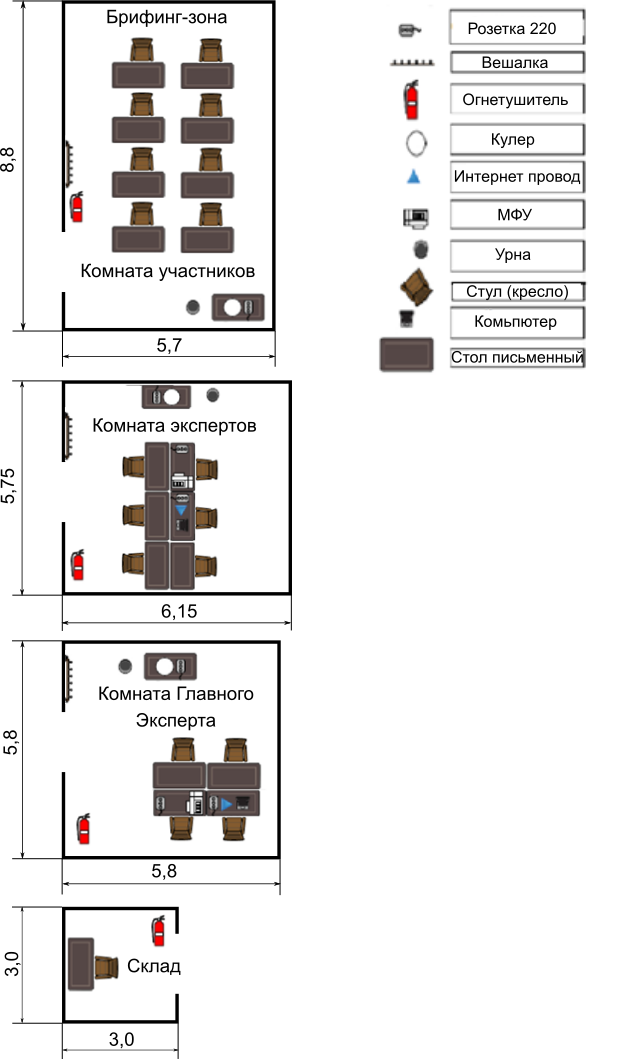 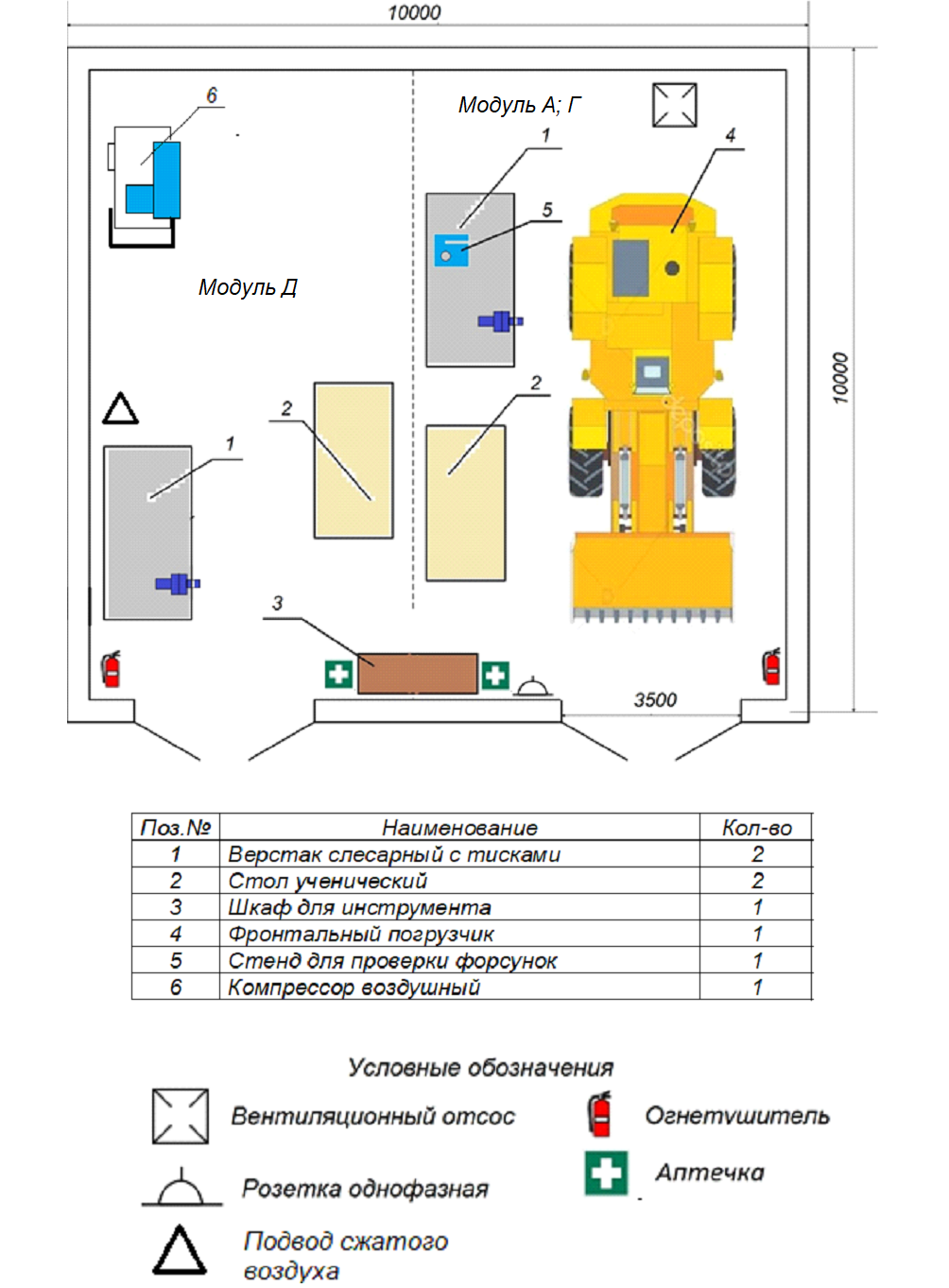 Модуль Б.  Скоростное маневрирование на площадке 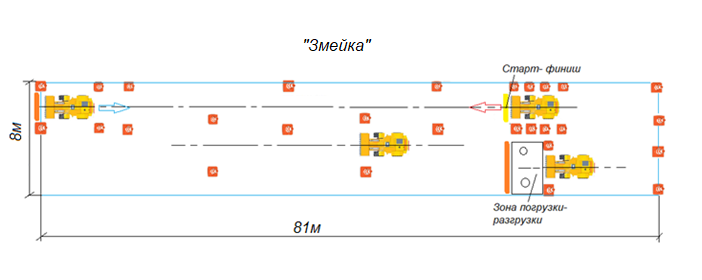 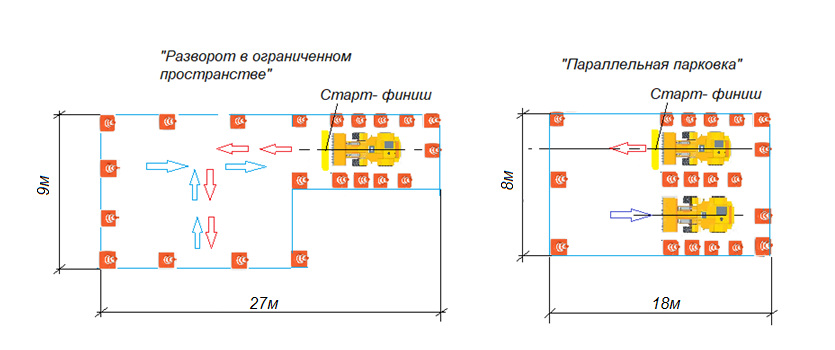 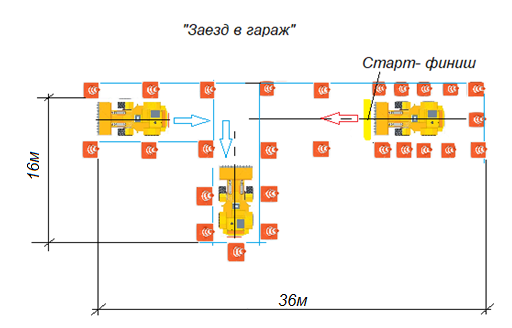 Модуль В.  Производство работ на фронтальном погрузчике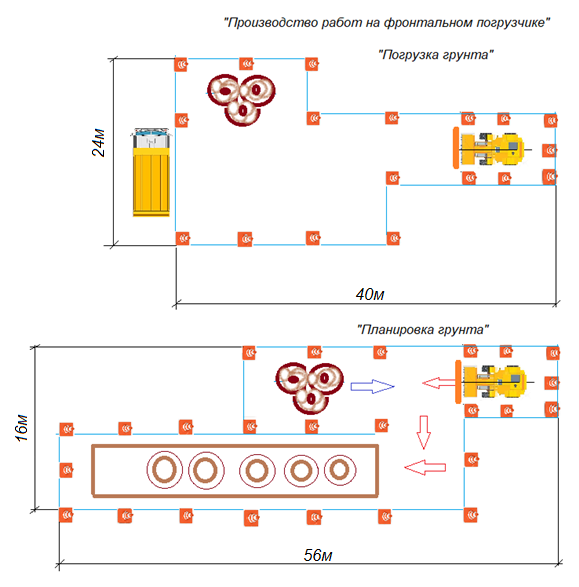 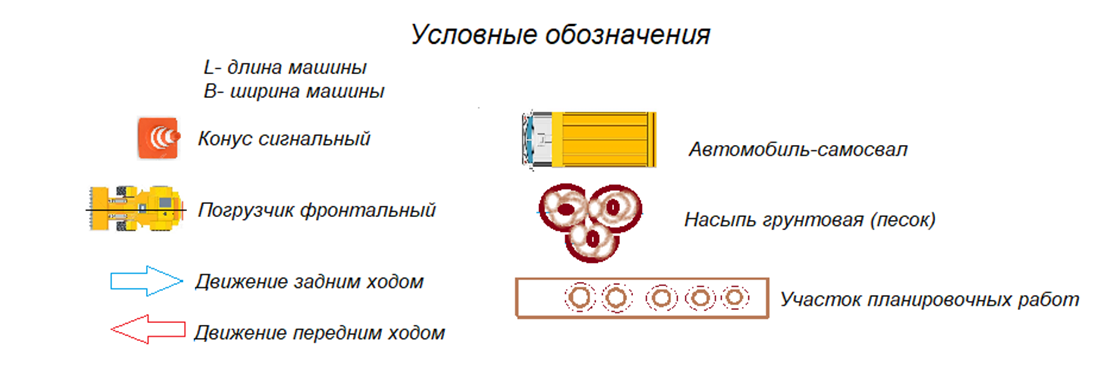 